      No. 060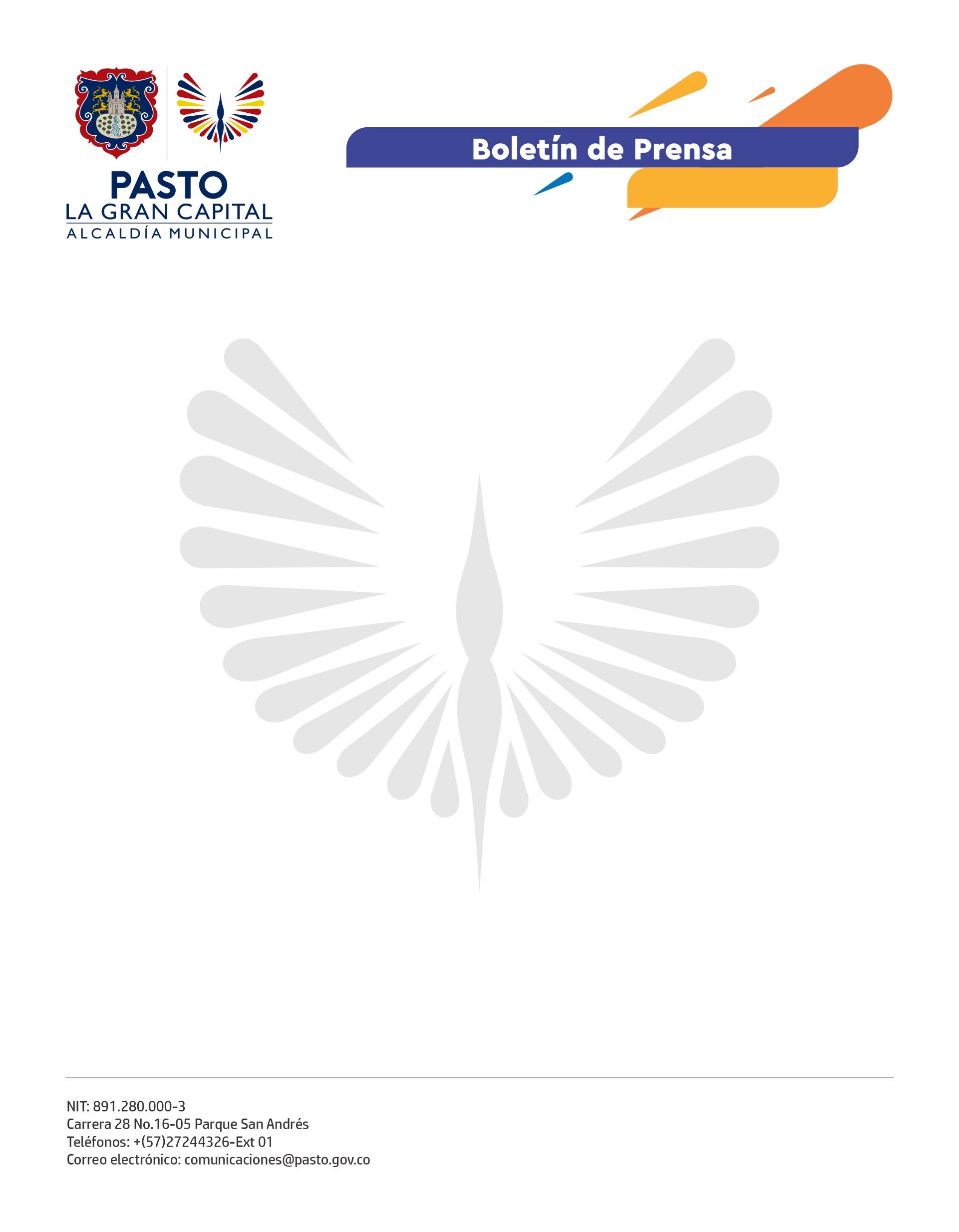 7 de febrero de 2022ALCALDÍA DE PASTO ACOMPAÑÓ POSESIÓN DE CABILDOS Y RESGUARDOS DEL PUEBLO INDÍGENA QUILLASINGACon estas acciones, respaldadas por el Alcalde Germán Chamorro de la Rosa, el Municipio de Pasto avanza en el fortalecimiento a las comunidades indígenas.A través del sub-programa de Asuntos Étnicos, la Secretaría de Desarrollo Comunitario acompañó al Pueblo Indígena Quillasinga del municipio, en la posesión de las nuevas autoridades de los Resguardos del Pueblo Indígena Quillasinga Refugio del Sol, en el corregimiento El Encano, y Laguna Pejendino; así como de los Cabildos de Jenoy, Obonuco, Catambuco, Mocondino, Mapachico y Botanilla.Durante los actos de posesión se llevaron a cabo rituales de armonización y homenaje a la Madre Tierra y la Mama Quilla, que se realizan en el caso de que las comunidades indígenas tengan, entre sus usos y costumbres, la opción de elegir a sus autoridades o cabildos y así contar con reconocimiento legal para la firma de convenios.“Esto es de gran importancia y respeto porque se hace a través de varas de autoridad y de justicia”, mencionó el secretario general del Pueblo Quillasinga, Jairo Guerrero.  Por su parte, el gobernador del Cabildo Indígena de Jenoy, Taita Henry Criollo, mencionó: “Debemos hacer elección de autoridades cada año y ese es el ejercicio que hoy estamos cumpliendo, posesionándonos ante la Alcaldía de Pasto”.Así mismo, el gobernador del Resguardo Refugio del Sol, Braulio Hidalgo, comentó: “El relacionamiento y coordinación que tenemos con la Administración Municipal ha sido muy importante porque, con trabajo comunitario, fortalecemos los diferentes territorios”.Para que la articulación sea armónica con el buen vivir de las comunidades, se respaldan escenarios que, como este, demuestran respeto por la democracia y la inclusión, tal como lo señaló el secretario de Desarrollo Comunitario, Maro Pinto Calvache: “Este es un acompañamiento permanente, cuyo objetivo es seguir fortaleciendo procesos de participación y reivindicación, con el enfoque diferencial que necesitamos en La Gran Capital”.